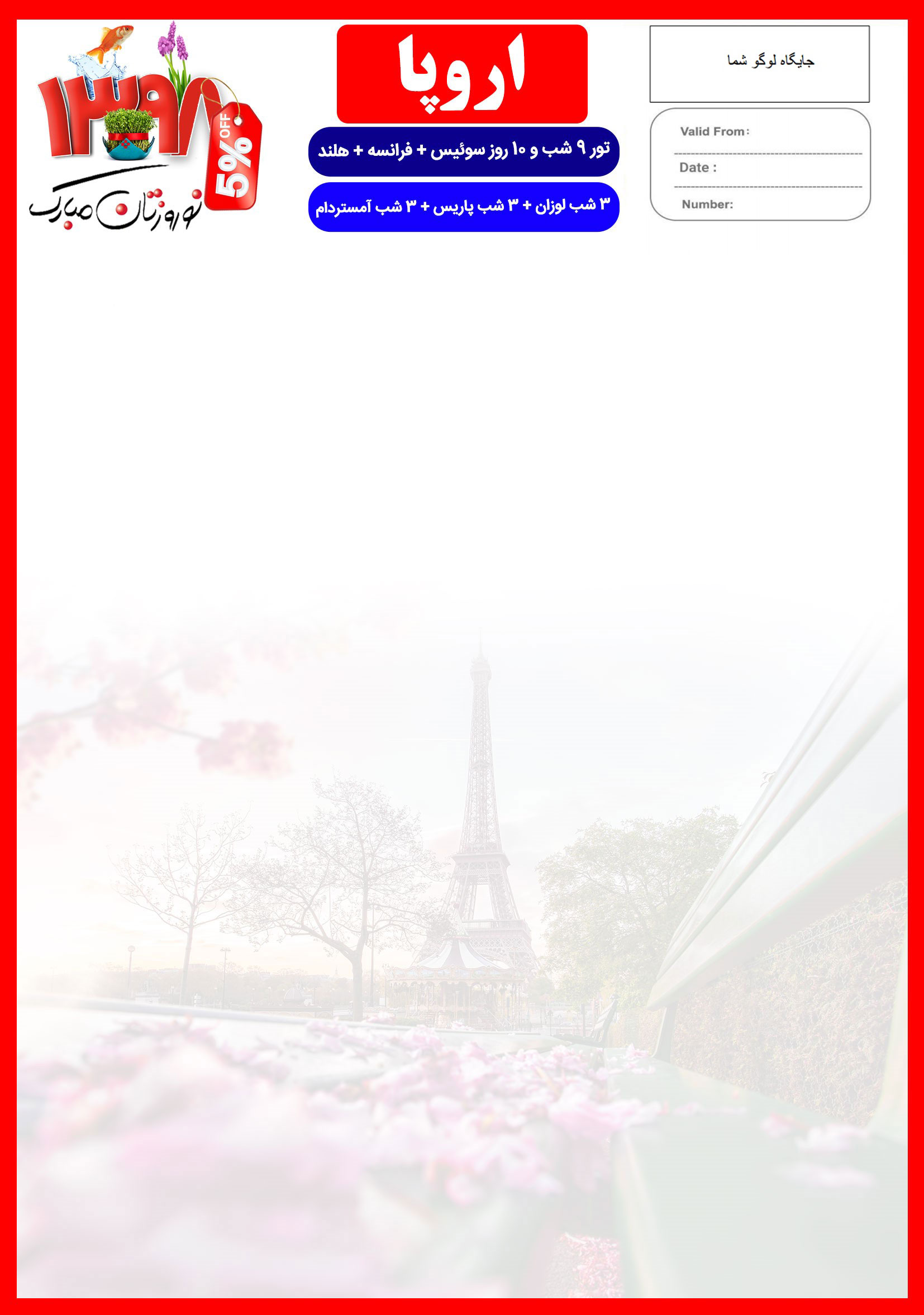 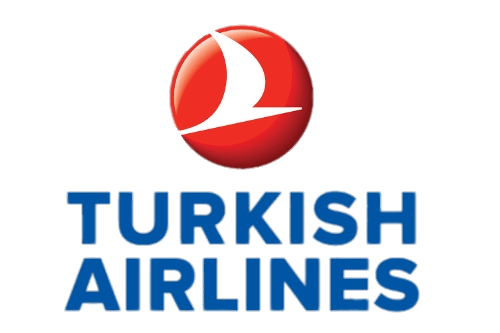 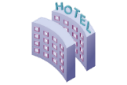 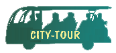 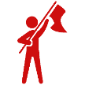 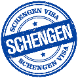 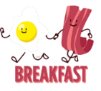 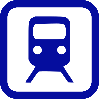 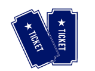 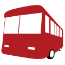 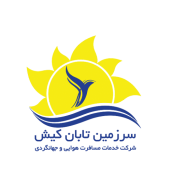 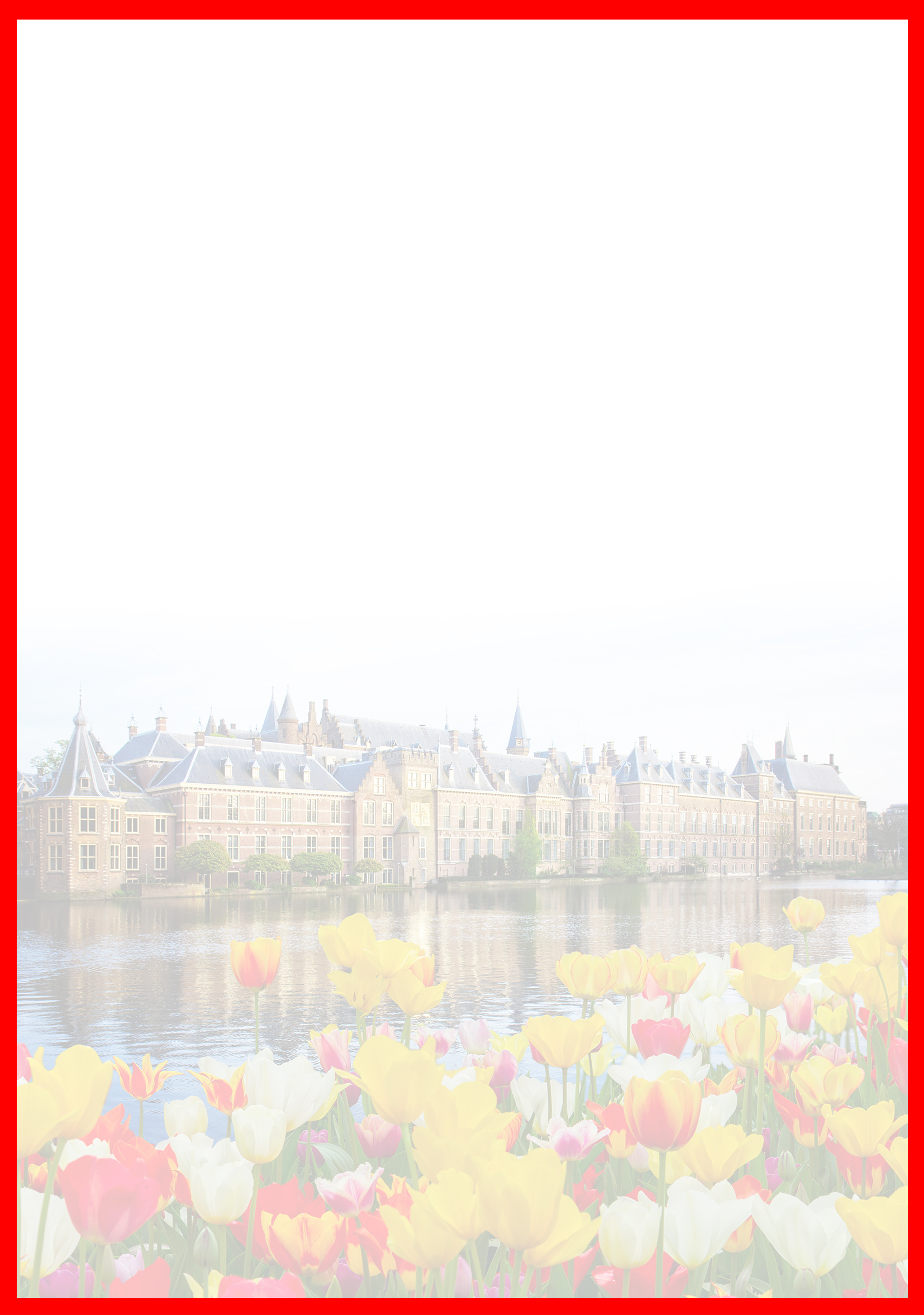 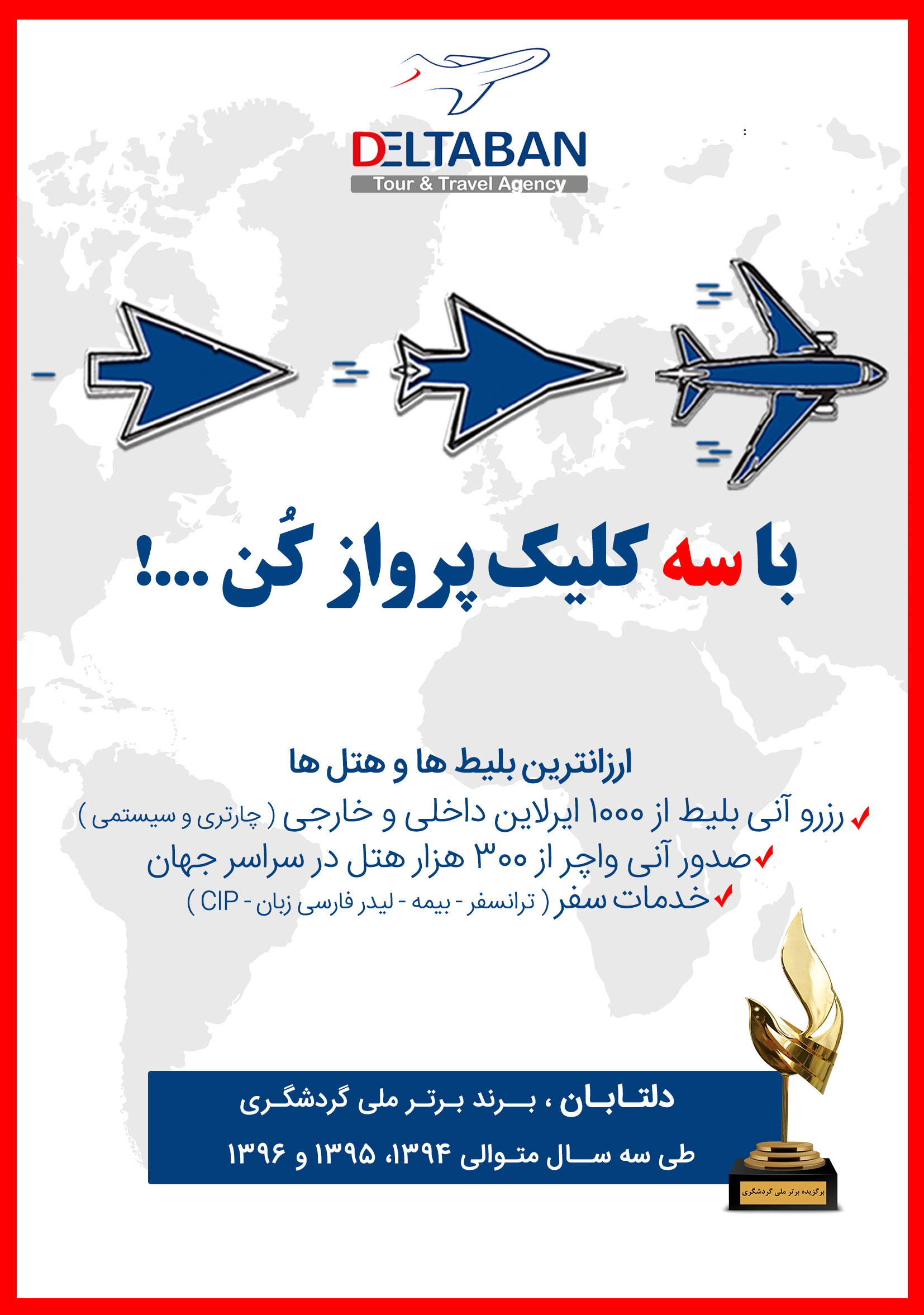 هتلدرجهشهرتعدادشبنفر در اتاق دو تخته (نفر اضافه)نفر در اتاق یک تختهکودک با تخت (12-4 سال)کودک بی تخت (4-2 سال)نوزادMovenpickCrowne PlazaRamada Appolo4*لوزانپاریسآمستردام3 شب3 شب3 شب2.490 یورو+6.950.0003.280 یورو+6.950.0002.340 یورو+4.950.0001.340 یورو+4.950.000315 یورو+1.900.000رفت28 اسفندحرکت از تهرانورود به استانبول استانبولشماره پروازحرکت از استانبولورود به ژنوشماره پروازشرکت هواپیماییرفت28 اسفند05:1508:15(TK873)09:1510:35(TK1917)ترکیش برگشت8 فروردینحرکت از آمستردامورود به استانبولشماره پروازحرکت از استانبولورود به تهرانشماره پروازشرکت هواپیماییبرگشت8 فروردین15:05	20:30(TK1958)00:1504:45(TK872)ترکیش روز اول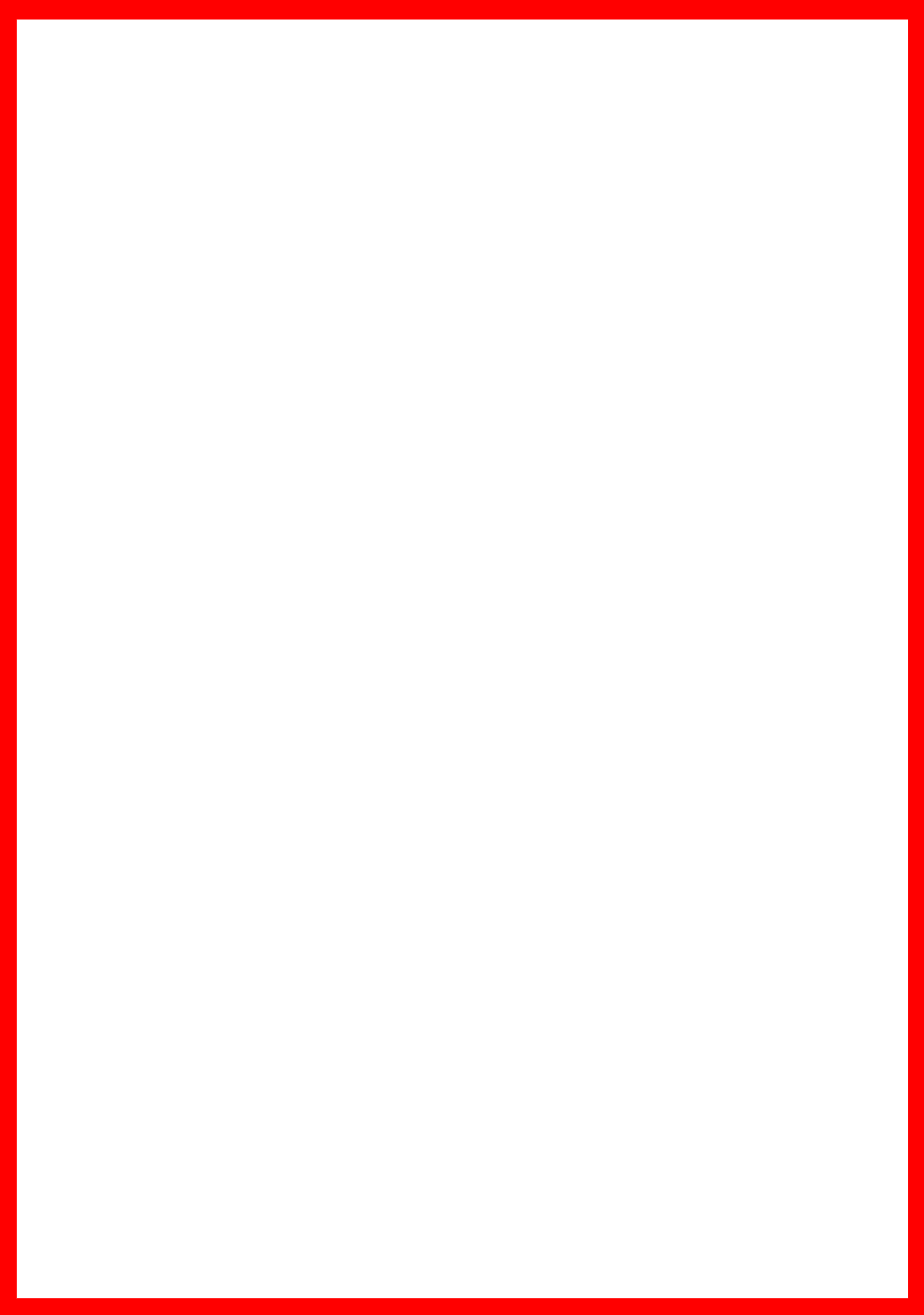 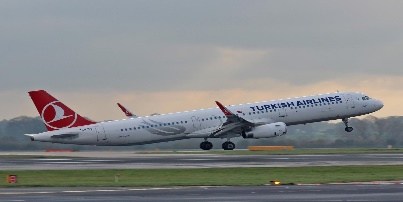 روز دوم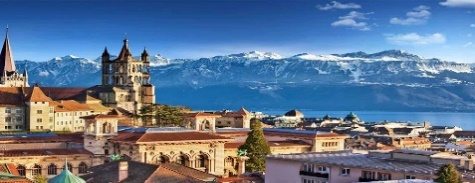 روز سوم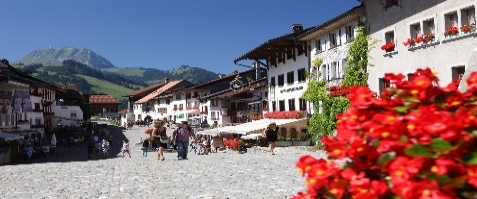 روز چهارم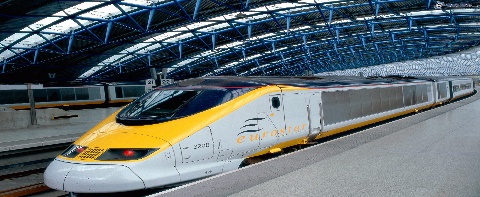 روز پنجم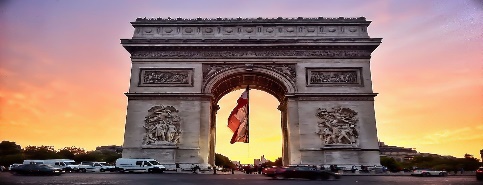 روز ششم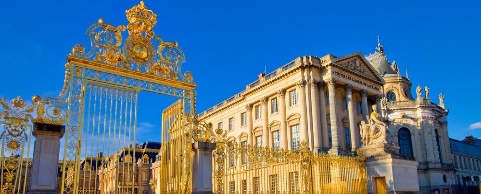 روز هفتم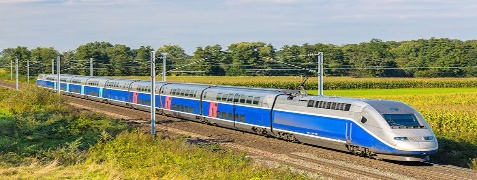 روز هشتم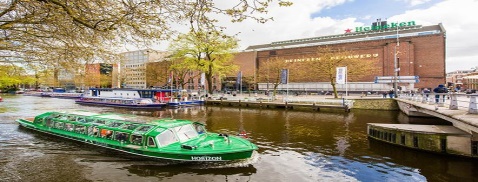 روز نهم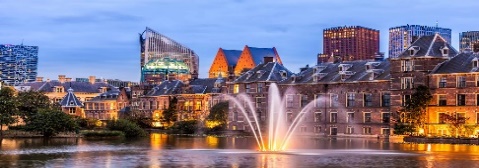 روز دهم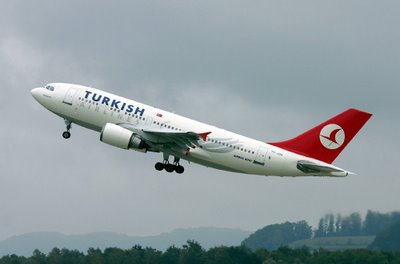 